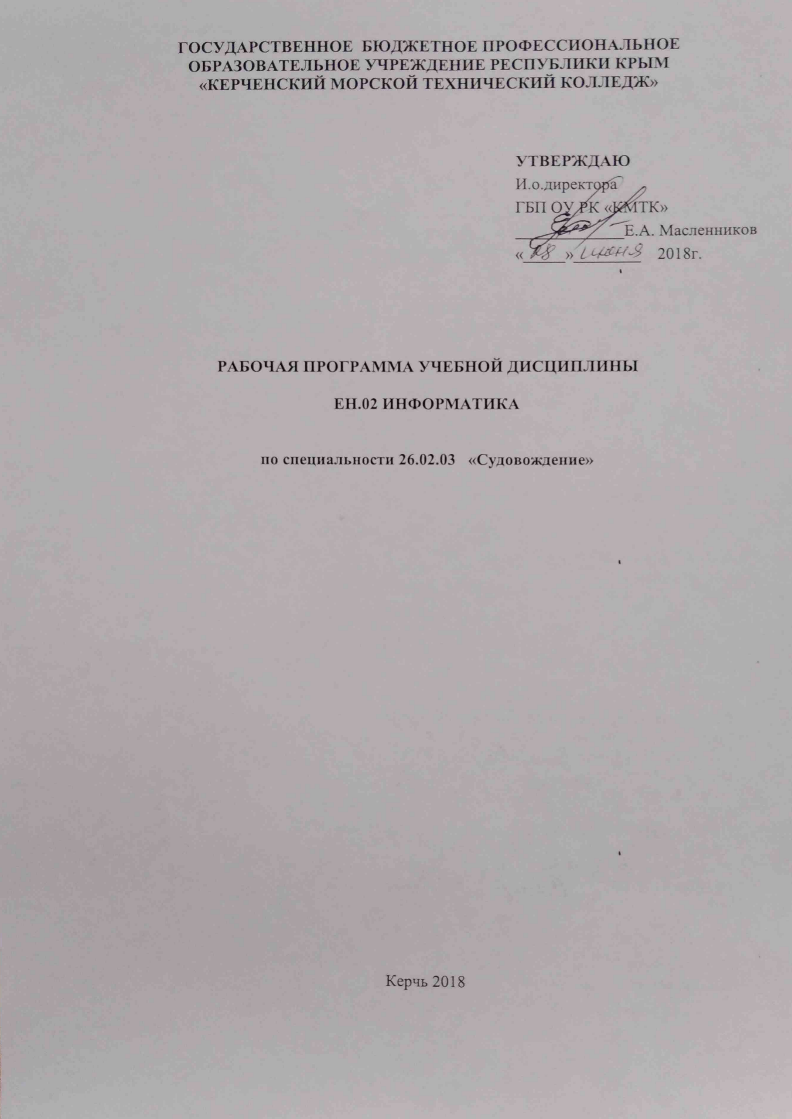 ГОСУДАРСТВЕННОЕ  БЮДЖЕТНОЕ ПРОФЕССИОНАЛЬНОЕ ОБРАЗОВАТЕЛЬНОЕ УЧРЕЖДЕНИЕ рЕСПУБЛИКИ кРЫМ     «КЕРЧЕНСКИЙ МОРСКОЙ ТЕХНИЧЕСКИЙ КОЛЛЕДЖ»рабочая ПРОГРАММа учебной дисциплиныен.02 информатикапо специальности 26.02.03   «Судовождение»Керчь 2018Рабочая программа учебной дисциплины разработана в соответствии с федеральным государственным образовательным стандартом среднего профессионального образования (ФГОС СПО) по специальности 26.02.03 «Судовождение», утвержденного Приказом Министерства образования и науки РФ от 7 мая 2014 г. N 441, зарегистрированного Министерством юстиции 03 июля 2014 г. № 32743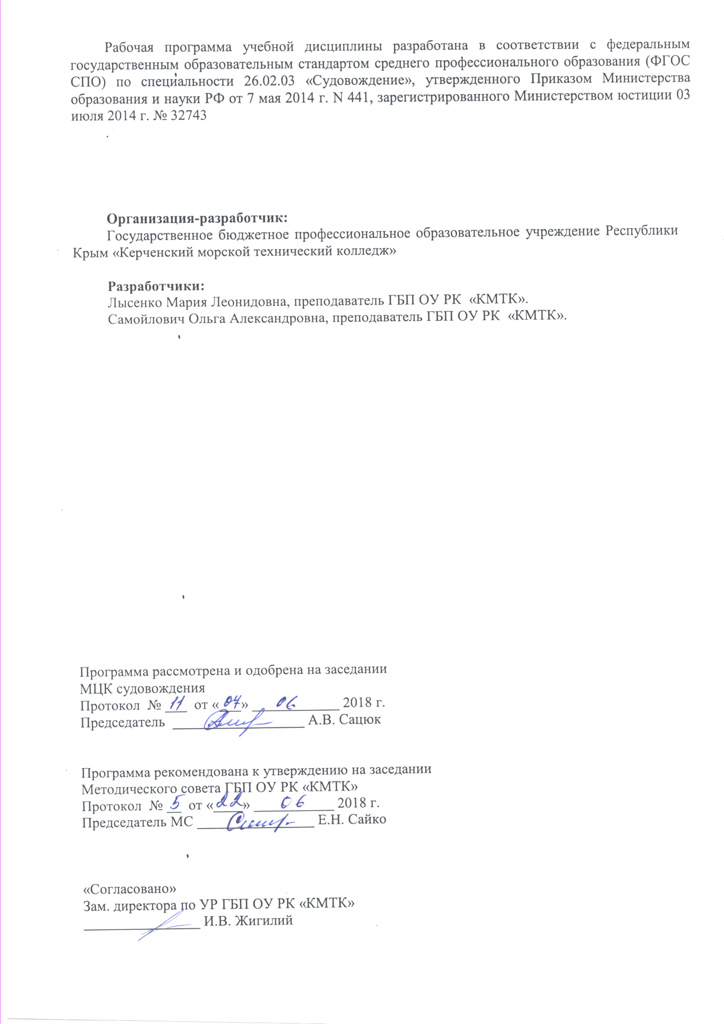 .Организация-разработчик: Государственное бюджетное профессиональное образовательное учреждение Республики Крым «Керченский морской технический колледж»Разработчики: Лысенко Мария Леонидовна, преподаватель ГБП ОУ РК  «КМТК».Самойлович Ольга Александровна, преподаватель ГБП ОУ РК  «КМТК».Программа рассмотрена и одобрена на заседании МЦК судовожденияПротокол  № ___  от «___» ____________ 2018 г. Председатель  __________________ А.В. СацюкПрограмма рекомендована к утверждению на заседанииМетодического совета ГБП ОУ РК «КМТК»Протокол  № __  от «____» ___________ 2018 г. Председатель МС ________________ Е.Н. Сайко «Согласовано»Зам. директора по УР ГБП ОУ РК «КМТК»________________ И.В. ЖигилийСОДЕРЖАНИЕ1. паспорт рабочей ПРОГРАММЫ УЧЕБНОЙ ДИСЦИПЛИНЫЕН.03 «Информатика»1.1. Область применения программыПрограмма учебной дисциплины является частью программы подготовки специалистов среднего звена в соответствии с ФГОС по специальности СПО 26.02.03 «Судовождение». Программа учебной дисциплины может быть использована в профессиональной подготовке по специальности 26.02.03 «Судовождение» квалификация техник-судоводитель, для лиц, имеющих основное общее образование, в профессиональном обучении (программы повышения квалификации и переподготовки) по специальности 26.02.03 «Судовождение» и в дополнительном профессиональном образовании (программы повышения квалификации и переподготовки) по специальности 26.02.03 «Судовождение» для лиц, имеющих и (или) получающих полное профессиональное или высшее образование.1.2. Место учебной дисциплины в структуре основной профессиональной образовательной программы: дисциплина входит в Математический и общий естественнонаучный цикл.1.3. Цели и задачи дисциплины – требования к результатам освоения дисциплины:В результате освоения дисциплины обучающийся должен уметь: работать в качестве пользователя персонального компьютера, использовать внешние носители для обмена данными между машинами, создавать резервные копии, архивы данных и программ, работать с программными средствами общего назначения, использовать ресурсы информационно-телекоммуникационной сети Интернет для решения профессиональных задач, технические программные средства защиты информации при работе с компьютерными системами в соответствии с приемами антивирусной защиты.знать:основные понятия автоматизированной обработки информации, структуру персональных электронно-вычислительных машин (ЭВМ) и вычислительных сетей, основные этапы решения задач с помощью ЭВМ, методы и средства сбора, обработки, хранения и передачи информации.1.4. Количество часов на освоение программы дисциплины:максимальной учебной нагрузки обучающегося 57 часов, в том числе:аудиторной учебной работы обучающегося (обязательных учебных занятий) 38 часа;внеаудиторной (самостоятельной) учебной работы обучающегося 19 часов.2. СТРУКТУРА И СОДЕРЖАНИЕ УЧЕБНОЙ ДИСЦИПЛИНЫ2.1. Объем учебной дисциплины и виды учебной работы 2.2. Тематический план и содержание учебной дисциплины ЕН.02. «Информатика»Для характеристики уровня освоения учебного материала используются следующие обозначения:1. – ознакомительный (узнавание ранее изученных объектов, свойств); 2. – репродуктивный (выполнение деятельности по образцу, инструкции или под руководством)3. – продуктивный (планирование и самостоятельное выполнение деятельности, решение проблемных задач)3. УСЛОВИЯ РЕАЛИЗАЦИИ ПРОГРАММЫ ДИСЦИПЛИНЫ3.1. Материально-техническое обеспечениеРеализация программы дисциплины требует наличия учебного кабинета информатики.Оборудование учебного кабинета: доска для работы мелом, 30 посадочных мест.Технические средства обучения: 15 компьютеров с программным обеспечением и интернетом.Программное обеспечение компьютеров: Операционная система, офисные программы, антивирусная программа, программа-архиватор, доступ к интернету.3.2. Информационное обеспечение обучения.Перечень учебных изданий, Интернет-ресурсов, дополнительной литературы.Основные источники:Компьютерные сети, 2014г, Э. Таненбаум, Д. Уэзеролл Дополнительные источники:Архитектура компьютера, 2007г,  5-е изд. - СПб., Э. ТаненбаумСтандарты и протоколы Интернета, 1999 г., Дилип НайкКомпьютерные модели конструкций, 2007г, Городецкий А.С., Евзеров И.Д.Современные системы управления, 2002г,  Р.Дорф, Р.БишопИнтернет-источники:Федеральный портал "Российское образование" (http://www.edu.ru)Информационная система "Единое окно доступа к образовательным ресурсам" (http://window.edu.ru).Единая коллекция цифровых образовательных ресурсов (http://school-collection.edu.ru).Федеральный центр информационно-образовательных ресурсов ( http://fcior.edu.ru).4. КОНТРОЛЬ И ОЦЕНКА РЕЗУЛЬТАТОВ ОСВОЕНИЯ ДИСЦИПЛИНЫКонтроль и оценка результатов освоения дисциплины осуществляется преподавателем в процессе проведения практических и лабораторных занятий, контрольных работ, а также выполнения обучающимися индивидуальных заданий, проектов, исследований.5 .ЛИСТ ИЗМЕНЕНИЙ, ДОПОЛНЕНИЙ УТВЕРЖДАЮИ.о.директораГБП ОУ РК «КМТК»_____________Е.А. Масленников«_____»________    2018г.СТР.ПАСПОРТ рабочей ПРОГРАММЫ УЧЕБНОЙ ДИСЦИПЛИНЫ4СТРУКТУРА и содержание УЧЕБНОЙ ДИСЦИПЛИНЫ5условия реализации РАБОЧЕЙ программы учебной дисциплины8Контроль и оценка результатов Освоения учебной дисциплины9лист изменений, дополнений10Вид учебной работыОбъем часовМаксимальная учебная нагрузка (всего)57Аудиторная учебная работа (обязательные учебные занятия) (всего) 38в том числе:     практические занятия 19Внеаудиторная (самостоятельная) учебная работа обучающегося19Промежуточная аттестация в форме дифференцированного зачетаПромежуточная аттестация в форме дифференцированного зачетаНаименование разделов и темСодержание учебного материала, лабораторные и практические занятия, внеаудиторная (самостоятельная) учебная работа обучающихся.Содержание учебного материала, лабораторные и практические занятия, внеаудиторная (самостоятельная) учебная работа обучающихся.Объем часовУровень освоения12214Тема 1.Архитектура персональных компьютеровСодержание учебного материала:Содержание учебного материала:5Тема 1.Архитектура персональных компьютеров1Процессор1Тема 1.Архитектура персональных компьютеров2Память1Тема 1.Архитектура персональных компьютеров3Шина1Тема 1.Архитектура персональных компьютеров4Системная плата.1Тема 1.Архитектура персональных компьютеров5Адаптеры1Тема 1.Архитектура персональных компьютеровСамостоятельная работа обучающихся:Сообщения на темы: «Виды процессоров»,  «Разновидности компьютерной памяти», «Сетевые адаптеры»Самостоятельная работа обучающихся:Сообщения на темы: «Виды процессоров»,  «Разновидности компьютерной памяти», «Сетевые адаптеры»6Тема 2.Виды вычислительных сетейСодержание учебного материала:Содержание учебного материала:4Тема 2.Виды вычислительных сетей1Виды сетей1Тема 2.Виды вычислительных сетей2Топология сетей1Тема 2.Виды вычислительных сетей3Серверы1Тема 2.Виды вычислительных сетей4Технология передачи клиент-сервер1Тема 2.Виды вычислительных сетейПрактические работы:Практические работы:3Тема 2.Виды вычислительных сетей1Работа в локальной сети.1Тема 2.Виды вычислительных сетей2Резервирование, копирование, архивирование информации1Тема 2.Виды вычислительных сетей3Антивирусная проверка1Тема 2.Виды вычислительных сетейСамостоятельная работа обучающихся:Сообщения на темы: «История создания вычислительных сетей», «Защита информации в компьютерных сетях»Самостоятельная работа обучающихся:Сообщения на темы: «История создания вычислительных сетей», «Защита информации в компьютерных сетях»4Тема 3. ИнтернетСодержание учебного материала:Содержание учебного материала:3Тема 3. Интернет1Службы интернета1Тема 3. Интернет2Протоколы служб1Тема 3. Интернет3Использование ресурсов сети Интернет для решения профессиональных задач1Тема 3. ИнтернетПрактические работы:Практические работы:4Тема 3. Интернет1Поиск информации о типах судов2Тема 3. Интернет2Поиск информации о устройстве судов2Тема 3. ИнтернетСамостоятельная работа обучающихся:Текстовый отчет на основе найденной информацииСамостоятельная работа обучающихся:Текстовый отчет на основе найденной информации4Тема 3. ИнтернетСамостоятельная работа обучающихся:Текстовый отчет на основе найденной информацииСамостоятельная работа обучающихся:Текстовый отчет на основе найденной информации4Тема 4.Основные этапы решения задач на компьютереСодержание учебного материала:Содержание учебного материала:3Тема 4.Основные этапы решения задач на компьютере1Компьютерная модель1Тема 4.Основные этапы решения задач на компьютере2Компьютерный эксперимент1Тема 4.Основные этапы решения задач на компьютере3Анализ полученных данных1Тема 4.Основные этапы решения задач на компьютереПрактические работы:Практические работы:12Тема 4.Основные этапы решения задач на компьютере1Средства защиты информации в компьютерных сетях2Тема 4.Основные этапы решения задач на компьютере2Методы и средства сбора, обработки информации2Тема 4.Основные этапы решения задач на компьютере3Хранение, передача и сжатие информации2Тема 4.Основные этапы решения задач на компьютере4Построение компьютерной модели2Тема 4.Основные этапы решения задач на компьютере5Компьютерный эксперимент2Тема 4.Основные этапы решения задач на компьютере6Анализ полученных данных2Тема 4.Основные этапы решения задач на компьютереСамостоятельная работа обучающихся:Сообщения на темы: «Сетевые адаптеры», «Обработка сетевой информации», «Защита сетевой информации»Самостоятельная работа обучающихся:Сообщения на темы: «Сетевые адаптеры», «Обработка сетевой информации», «Защита сетевой информации»3Тема 5.Системы управленияСодержание учебного материала:Содержание учебного материала:2Тема 5.Системы управления1Автоматизированные системы управления1Тема 5.Системы управления2Система автоматического управления1Тема 5.Системы управленияСамостоятельная работа обучающихся:Сообщение на тему «Виды АСУ»Самостоятельная работа обучающихся:Сообщение на тему «Виды АСУ»2Дифференцированный зачетДифференцированный зачет2Всего часов:Всего часов:38Результаты обучения(освоенные умения, усвоенные знания)Основные показатели оценки результатаУмения:- работать в качестве пользователя персонального компьютера, использовать внешние носители для обмена данными между машинами, создавать резервные копии, архивы данных и программ, работать с программными средствами общего назначения, использовать ресурсы информационно-телекоммуникационной сети "Интернет" (далее - сеть Интернет) для решения профессиональных задач, технические программные средства защиты информации при работе с компьютерными системами в соответствии с приемами антивирусной защиты;демонстрация практических навыков работы в качестве пользователя персонального компьютера; владеть навыками использования внешних носителей для обмена данными между машинами, создания резервных копий, архивов данных и программ, работы с программными средствами общего назначения, использования ресурсов информационно-телекоммуникационной сети "Интернет" (далее - сеть Интернет) для решения профессиональных задач, технические программные средства защиты информации при работе с компьютерными системами в соответствии с приемами антивирусной защиты;Знания:основные понятия автоматизированной обработки информации, структуру персональных электронно-вычислительных машин (далее - ЭВМ) и вычислительных сетей, основные этапы решения задач с помощью ЭВМ, методы и средства сбора, обработки, хранения и передачи информациидемонстрация знаний:основных понятий автоматизированной обработки информации, структуру персональных электронно-вычислительных машин (далее - ЭВМ) и вычислительных сетей, основных этапов решения задач с помощью ЭВМ, методы и средства сбора, обработки, хранения и передачи информацииДата внесения изменении, дополнений Номер листа/раздела рабочей программыКраткое содержание измененияОснования для внесения измененийПодпись лица, которое вносит изменения